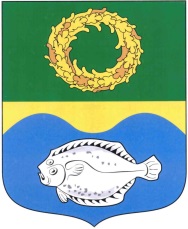 РОССИЙСКАЯ ФЕДЕРАЦИЯКАЛИНИНГРАДСКАЯ ОБЛАСТЬОКРУЖНОЙ СОВЕТ ДЕПУТАТОВМУНИЦИПАЛЬНОГО ОБРАЗОВАНИЯ«ЗЕЛЕНОГРАДСКИЙ ГОРОДСКОЙ ОКРУГ»(первого созыва)РЕШЕНИЕ     от  01 августа 2016 года                                                             № 78     г. ЗеленоградскО рассмотрении протеста  Калининградского межрайонного природоохранного прокурора на решение поселкового Совета депутатов муниципального образования «Сельское поселение Куршская коса» от 25 декабря 2012 года №44 «Об утверждении Генерального плана муниципального образования «Сельское поселение Куршская коса»         Рассмотрев протест Калининградского межрайонного природоохранного прокурора от 25 апреля 2016 года №7-12-442-2016 на решение поселкового Совета депутатов муниципального образования «Сельское поселение Куршская коса» от 25 декабря 2012 года №44 «Об утверждении Генерального плана муниципального образования «Сельское поселение Куршская коса», окружной Совет депутатов муниципального образования «Зеленоградский городской округ»  РЕШИЛ:1. Протест Калининградского межрайонного природоохранного прокурора на решение поселкового Совета депутатов муниципального образования «Сельское поселение Куршская коса» от 25 декабря 2012 года №44 «Об утверждении Генерального плана муниципального образования «Сельское поселение Куршская коса» отклонить.2.  Опубликовать решение в газете «Волна» и разместить на  официальном сайте муниципального образования «Зеленоградский городской округ». 	3. Решение вступает в силу со дня официального опубликования.Глава муниципального образования«Зеленоградский городской округ»  			   	         С.В. Кулаков